КОМИТЕТ ОБРАЗОВАНИЯ И НАУКИ АДМИНИСТРАЦИИ Г. НОВОКУЗНЕЦКАМУНИЦИПАЛЬНОЕ БЮДЖЕТНОЕ УЧРЕЖДЕНИЕ ДОПОЛНИТЕЛЬНОГО ОБРАЗОВАНИЯ «ДОМ ДЕТСКОГО ТВОРЧЕСТВА № 4»e-mail: ddt4_nkz@mail.ru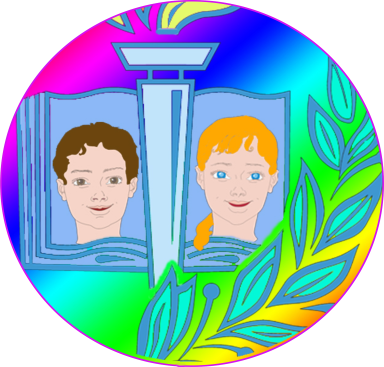                                                                      УТВЕРЖДАЮ:                                                               Директор МБУ ДО                                                                                «Дом детского творчества № 4»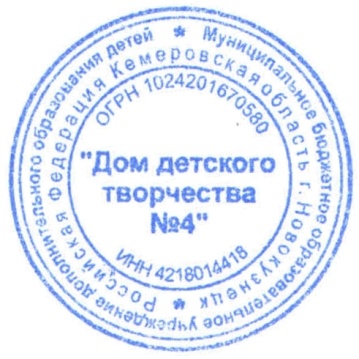                                                                                  Приказ № 91/1 от 27.05.2021г.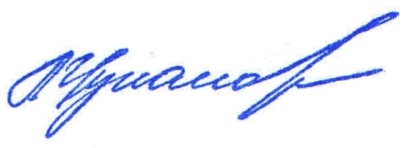                                                                                          ______________Л.П. ЦукановаДополнительная общеразвивающая программа«ИСКУССТВО РЕЧИ»  (для учащихся 7-10 лет)Уровень освоения содержания программы – базовыйСрок реализации программы 2 года                                                                                                 Программа рекомендована                                                                                                  к работе педагогическим советом                                                                                                 МБУ ДО ДДТ № 4                                                                                                 Протокол №  3                                                                                                 от «27» мая 2021 г.                                                                         Разработчик: Федорова Кристина Сергеева                                                                                                 педагог  дополнительного                                                                                                 образования                                                                                                                                                                                      Адрес: 654059                                                                                                 Кемеровская область,                                                                                                 г. Новокузнецк,                                                                                                 ул. М. Тореза, 82 а,                                                                                                 тел. 54-63-35Г. НОВОКУЗНЕЦК2021I. Комплекс основных характеристик дополнительной общеразвивающей программы     1. Общая характеристика программы                           	Направленность дополнительной общеразвивающей программы «Искусство речи» (далее программа «Искусство речи») – художественная. Программа «Искусство речи» разработана в соответствии с требованиями ФЗ от 29.12.2012г. № 273 «Об образовании в Российской Федерации» с изменениями 2020 года, Приказа Министерства просвещения РФ от 09.11.2018г. № 196 «Об утверждении Порядка организации и осуществления образовательной деятельности по дополнительным общеобразовательным программам (с изменениями и дополнениями), Стратегии развития воспитания в РФ до 2025 года (Распоряжение Правительства РФ от 12.11.2020 № 2945-р), СП 2.4.3648-20 (утв. постановлением Главного государственного санитарного врача РФ от 28 сентября 2020г. № 28), Устава и других локальных нормативных актов МБУ ДО ДДТ № 4; с учетом методических рекомендаций по проектированию дополнительных общеразвивающих программ, направленных Министерством образования и науки Российской Федерации (Письмо Минобрнауки России от 18.11.15 № 09-3242), методических рекомендаций по проектированию дополнительных общеобразовательных общеразвивающих программ (Приложение к письму Комитета образования и науки администрации г. Новокузнецка от 12.09.2016г. № 2628).	Программа составлена с учетом практической деятельности педагога дополнительного образования Федорова К.С.Основным средством общения между людьми является речь. Благодаря речи, человек может выразить свои мысли, чувства и эмоции. Чтобы более правильно выразить свое отношение к чему-либо, проявить свою волю, нужно найти наиболее точные и действенные слова, грамматически правильно построить фразы, правильно передавать информацию. Правильное произношение, хорошая дикция, красивый голос превращает речь в искусство.Актуальность программы заключена в том, что обучение детей сценической речи является одним из средств сохранения русских языковых традиций, воспитания через слово тех личностных качеств, которые характеризуют действительно культурного человека, гражданина своей страны.В наше время больших социальных перемен, чрезвычайно стоит проблема интеллектуальной и духовной не занятности детей. Поэтому они начинают тянутся к антиобщественным предпочтениям и склонностям. Мощным средством от развала личности является любительский театр. Применение в воспитании ребенка театрального искусства содействует расширению общего и художественного кругозора, общей и социальной культуре, обогащению эстетического чувства и развитию художественного вкуса. Программа  «Искусство речи» составлена на основе учебного пособия автора Ю.А. Васильева «сценическая речь». Отличительная особенность  программы заключается в том, что вначале уделяется внимание технике речи, тренировке дыхания, работе голоса, потом акцент постепенно перемещается на разбор художественных произведений и работу с текстами в стихотворной форме и в прозе. В конце обучения дети должны рассказать материал не по образцу правильного чтения, а для передачи своей сверхзадачи. Принципы обучения и воспитания в коллективе построены так, что каждый учащийся получает возможность творческой самореализации, приобретает навыки социально активной личности, возможность в будущем проявить себя творчески, инициативно и уверенно не только в театральной сфере, но и в любой другой выбранной профессии.В основе программы лежат дидактические принципы:- Принцип системности и последовательности освоения учебного материала;	- Принцип коллективности в учебно-творческой работе;	- Принцип продуктивного обучения;	- Принцип комплексного подхода к освоению речевого искусства;	- Принцип организационно-руководящей роли педагога в образовательной деятельности;	- Принцип художественного подхода к актёрскому обучению, позволяющий техническое задание, упражнение переводить в акт искусства.Формы обучения и режим занятийФорма обучения – очная.  Основной формой образовательной деятельности являются занятия, которые проводятся по группам.  Наполняемость группы составляет 7-15 учащихся. Возраст учащихся 7-10 лет.По нормативным срокам реализации программа рассчитана на 2 года. Общий объем часов за 2 года обучения может составлять 136 часов (1 год – 68ч.; 2 год – 68ч.). Объем учебного материала рассчитан на 34 учебные недели в год (Календарные учебные графики в Приложении № 1),  начало учебного года с третьей недели сентября.Занятия могут проводиться 1 раз в неделю по 2 академических часа (2х30 минут для учащихся 7 лет или 2х40 минут  для учащихся 8-10 лет) с обязательным перерывом между занятиями 10 минут или 2 раза в неделю по 1 академическому часу (30 минут для учащихся 7 лет или 40 минут  для учащихся 8-10 лет).  Учебная нагрузка, продолжительность и режим занятий, численный состав объединения определяется в соответствии с параметрами деятельности, содержанием образовательной программы,  психолого-педагогическими и возрастными особенностями детей, требованиями СП 2.4.3648-20Формы занятий: беседы,  тренинги, этюды, репетиции,  практические упражнения, индивидуальная работа с каждым учащимся, обсуждения, учебные проблемные ситуации, показ и обсуждение показов по сценической речи, просмотры и анализ спектаклей, самостоятельные творческие работы обучающихся, дистанционные формы, посредством сайтов, социальных сетей и мессенджеров.Дистанционная форма занятий применяется в соответствии с локальными нормативными актами МБУ ДО ДДТ № 4. Необходимость занятий с использованием дистанционных технологий актуальна в период карантина, неблагоприятных погодных условий, выезда части коллектива на конкурсы и фестивали, по семейным обстоятельствам, в каникулярное время и др.2. Цели и задачи программыЦель программы: развитие речевых и голосовых возможностей учащихся, устранение дикционных  для владения голосовым аппаратом и применение этих данных в спектаклях.Задачи программы:Формировать у учащихся основы сценической речи.Формировать у учащихся навыки владения дыханием и голосом.Развивать у учащихся ясную, грамотную речь в быту и в условиях сценической реальности; Формировать навыки работы с литературным текстом.Развивать эмоциональную сферу  и выразительность речи учащихся.Воспитать культуру общения в коллективе, внимательное и ответственное отношение к работе.3. Содержание программы3.1 Учебный  план1 год обучения 2 год обучения 3. 2 Содержание программы1 год обученияТема 1.  Основа сценической речи Теория.  Введение в сценическую речь. Основы сценической речи. Речь бытовая. Речь сценическая. История развития живой устной речи.Практика. Упражнения, которые знакомят учеников с основой сценической речи.Тема 2. Техника сценической речи  Теория. Нормы современного литературного произношения. Сведения об анатомии, физиологии речевого аппарата. Роль слуха в воспитании речевого голоса. Практика.  Знакомство с резонаторами через упражнения. Ученики познают большую роль дыхания в сценической речи. Упражнения для тренировки дыхания.Тема 3. Дыхание. Голос Теория. Навыки правильного вдоха и выдоха. Мышечные зажимы. Подача звука и контроль звука. Типы и виды дыхания. Практика.  Упражнения, направленные на освобождение мышечных зажимов, для правильной подачи звука. Развитие и укрепление дыхательной мускулатуры координационной связи между речевым дыханием и звуком с учетом возрастных особенностей учащихся.Тема 4. ДикцияТеория. Общие сведения об устройстве и функционировании речевого аппарата.Практика. Развитие артикуляционного аппарата при помощи специальных упражнений (артикуляционной гимнастики). В упражнениях следует добиваться эластичного расслабления мышц, в результате которого нижняя челюсть свободно и легко опускается вниз, как бы под собственной тяжестью и не препятствует произнесению звуков.Тема 5. Работа с текстомТеория. Правила логического чтения текста. Логическое ударение. Выразительные возможности звучащей речи. Правила логического чтения текста: речевой такт, логические паузы, знаки препинания. Обращение.Практика. Наработка умения выразительного и осмысленного чтения. Проведение чтений и разборов текстов. Наработка умения грамотно читать с листа. Проведение чтений и разборов текстов, подготовленных самостоятельно.2 год обученияТема 1. Основа сценической речиТеория.  Повторение пройденного прошлогоднего материала. Речевая культура. Основы логического чтения.Практика.  Вспоминание артикуляционной гимнастики для развития дикции. Упражнения, развивающие ровность, плавность, длительность выдоха, навык повышения и понижения голоса. Дыхательная гимнастика по методике А.Н. Стрельниковой.Тема 2. Техника сценической речиТеория.  Культура произношения гласных и согласных звуков. Виды пауза: короткая, длинная, лофт-пауза. Правильное интонирование. Знакомство с литературными жанрами. Практика. Упражнения, направленные на понимание смысловых ударений. Разбор на практике видов пауз. Тренинги для понимания «подтекста», «художественного чтения» и «авторское чтения».Тема 3. Техника речиТеория. Роль слова в творчестве актера и режиссера. Основы сценической речи. Принципы тренировки речевого аппарата.Практика.  Развитие полётности голоса. Упражнения для выведения звука вперед.  Упражнения на произношение сочетаний гласных и согласных с повышением, понижением силы и высотности звука.Тема 4. Орфоэпия Теория.  Понятие орфоэпия.  Речь письменная и устная. Ударение в слове. Произнесение гласных в ударном и безударном слогах. Произнесение звонких согласных перед глухими. Произнесение глухих согласных перед звонкими согласными.Практика.  Отработка правил орфоэпии на примерах, специально подобранных и адаптированных к возрасту. Исполнение скороговорок в игровой форме для проверки правильности произношения проблемных звукосочетаний.Тема 5. Работа над текстомТеория.  Основы работы над прозаическим текстом. Основные принципы работы над сценическим монологом. Место обращения в предложении и его различное прочтение. Вводные слова и предложения. Работа над авторским текстом.Практика.  Подготавливаются небольшие стихотворные тексты для чтения наизусть. Во избежание механического запоминания текста используется прием пересказа содержания отрывка своими словами. Приобретается навык живого контакта со слушателями.4. Предполагаемый результатУчащиеся владеют основами сценической речи.Учащиеся имеют навык владения дыханием и голосом.У учащихся ясная, грамотная речь в быту и в условиях сценической реальности.Учащиеся умеют работать с литературным текстом.У учащихся развита эмоциональная сфера  и выразительность речи учащихся.Учащиеся обладают культурой общения в коллективе, внимательно и ответственно относятся к работе.Умения и навыки (1 год обучения)Коллективность в выполнении заданий.Управление своим вниманием (к предмету, распределение внимания, к партнеру).Умение активизировать свою фантазию.Знание техники  дыхания,  орфоэпических  принципов,  принципов  логических ударений, речевой и смысловой нагрузки.Умение освободить свое тело от мышечных зажимов.Умение использовать артикуляционную гимнастику. Культура восприятия замечаний и советов, как педагога, так и товарищей.Умения и навыки (2-й год обучения)Овладение и пользование словесными воздействиями.Умение определять логические  ударения, паузы, подтекст произведения и его характер.Умение делать разбор художественного текста.Навык контроля звука и интонации своего голоса.Умение самостоятельно  проанализировать  литературное произведение  с дальнейшим его исполнением.                                                                                                                                                                                                                                                                                                                                                                                               II. Комплекс организационно-педагогических условий1. Условия реализации программыКабинет, не менее 40 кв.м.Кабинет для  репетиций (не менее 40 кв.м.), оборудованный малой сценой, звукорежиссерской, гримировочной комнатой, прожекторами ПЖ – 500 (не менее 6 штук).Театральный зал. Столы, деревянные стулья (по количеству детей).Шкаф для книг, технических средств, реквизита.Ковровое покрытие.Кубы (не менее 4 шт.)Ширмы и постановочные конструкции.Музыкальный инструмент (пианино, синтезатор, баян, гитара).Звукоусиливающая аппаратура, микрофоны, телевизор, DVD.Сценические костюмы и костюмерная для их хранения.Реквизит для занятий по сценической речиКулер.Компьютер.Принтер.Смартфон.Кадровое обеспечение. Занятия проводит педагог дополнительного образования, Федорова Кристина Сергеевна, Бежалова Маргарита Андреевна. Образование – высшее, Кемеровский Государственный институт культуры, руководитель любительского театра. К работе с театральным коллективом могут привлекаться педагоги по вокалу, по актерскому мастерству, хореограф, имеющие соответствующее образование и опыт работы.2. Формы контроля1.	Индивидуальные зачеты в процессе занятий.2.	Творческие отчеты студийцев в группах, обсуждение итогов.3.	Зачеты-концерты по сценическому мастерству.5.	Коллективные выступления студии с концертными программами.6.	Открытые занятия для родителей и гостей из других коллективов.7.	Выступления на конкурсах, фестивалях, смотрах чтецов и театральных коллективов до Всероссийского уровня.8.	Участие в мероприятиях на концертных площадках города.9.	Выступления лучших исполнителей студии с авторскими программами.10.Выступление юных актеров, чтецов на радио, телевидении.3. Оценочные материалыТворческие отчеты, где оценивается самостоятельная работа учащихся к подготовке отчета и само выступление.Проведение тренингов учениками, где оценивается способность поиску новой информации и коммуникации с другими участниками коллектива.Литературный зачет - диагностика правильного разбора литературного произведения.Диагностика по изучению проявлений формирующегося нравственного деятельно-волевого характера ученика.Диагностика воспитательной деятельности осуществляется с помощью методов педагогического наблюдения, создания педагогических ситуаций, заполнение сводного листа.Для отслеживания динамики изучения формирования нравственного деятельно-волевого характера  каждого учащегося педагогам рекомендуется проводить обследование два раза в учебный год: в начале года (сентябрь-октябрь); в конце (апрель-май). 		Положительная динамика в развитии личности учащихся, их стремление в умственном, физическом и нравственном самосовершенствовании и их достижения в театральном искусстве является критерием результативности программы.4. Методические материалыНа занятиях применяются различные методы обучения: - словесный метод используется при беседе, рассказе, при анализе музыкального произведения;- наглядный метод используется при показе упражнений, фотографий, видеоматериалов;   - практический – это упражнения, тренинг, репетиции.Раннее, основанное на живом опыте игры и подражания, введение ребенка в творческую деятельность позволяет ему проявить свои индивидуальные качества в художественно-эстетической деятельности, и может быть рассмотрено как процесс свободной творческой самореализации личности.Методы организации образовательно-воспитательной деятельности	- Формирования сознания;	- Организация деятельности;	- Стимулирование;	- Эмпатия;	- Образное видение;	- Эвристического наблюдения;	- Конструирования правил;	- Психофизические тренинги;	- Создание ситуации успеха;	- Импровизация;	- Этюдный.Формы работыСодержание программы может осваиваться в различных формах, приемлемых для конкретного педагога и его обучающихся: беседы,  лекции, тренинги, этюды, практические задания, индивидуальная работа с каждым воспитанником, показ и обсуждение работ по сценической речи,  просмотры и анализ спектаклей, самостоятельные творческие работы учащихся. При этом  обращается  большое внимание на домашнюю работу учащихся. Если они работают над литературным материалом только на занятиях по сценической речи, то они не достигнут высоких результатов. Принцип организации занятийКомплексный подход к всестороннему развитию личности – главный принцип работы студии. Каждое занятие в студии включает в себя элементы сценической речи, актерского мастерства, сценического движения, игрового момента, теоретического материала. Половина каждого занятия отводится на обязательный индивидуально-групповой тренинг, основные принципы и приёмы которого преподаются учащимся уже впервые полгода обучения. Благодаря этому, учащиеся привыкают непрерывно совершенствовать свою технику и тренировать свой голосо-речевой аппарат. В тренинг постоянно включаются новые упражнения и приёмы, получаемые учащимися на специальных занятиях по движению, пластике, актерскому мастерству. В связи с этим,  полученные знания и навыки органично сливаются в единую технику актёра. Каждое тренировочное занятие обязательно заканчивается коллективной работой над литературным материалом.Примерный конспект занятияТема: Основы теории стихотворного текста.Цель: формирование у учащихся навыка правильно читать стихотворный текст. Задачи:- познакомить учащихся с теорией стихосложения;- научить  разбирать стихотворный текст на стихотворные размеры;- обучить с помощью речевого упражнения, читать стихотворный текст наизусть.Ход занятияЛекция по теории стихосложенияСистема стихосложения – принцип ритмической организации стихотворной речи.Ритм - это именно то, что отличает стихотворение от прозы. Он основывается на чередовании слогов - ударных и безударных.Ритмический рисунок текста принято писать такой схемой, где знак "-" - ударный, "U" - безударный слог.Стихотворные размеры:Двухсложные:Хорей – размер с ударением на первом слоге  -U -U -U -UЯмб – размер с ударением на втором слоге      U- U- U- U- Трехсложные:Дактиль – размер с ударением на первом слоге -UU -UU -UU -UUАмфибрахий - размер с ударением на втором слоге U-U U-U U-U U-UАнапест - размер с ударением на третьем слоге UU- UU- UU- UU-Так же встречаются в стихотворном тексте огрехи в чередовании ударных и безударных слогов в стихе.Пиррихий - стопа, состоящая из двух безударных слогов (пропуск ударения). Пример:Мчатся тучи, вьются тучи           -U -U -U -UНевидимкою луна…                     UU- U- U-А.С. Пушкин «Бесы»Спондей - стопа, состоящая из двух ударных слогов. Пример: Швед, русский - колит, рубит, режет…           --U -U -U -UА.С. Пушкин «Полтава»2. Разбор стихотворного текстаУченикам выдаются 5 отрывков стихотворений на самостоятельный разбор стихотворного размера. 1)Мой дядя самых честных правил,Когда не в шутку занемог,Он уважать себя заставилИ лучше выдумать не мог.А.С. Пушкин «Евгений Онегин»2) Отговорила роща золотая Березовым, веселым языком, И журавли, печально пролетая, Уж не жалеют больше ни о ком.С. Есенин «Отговорила роща золотая…»3) Белеет парус одинокойВ тумане моря голубом!..Что ищет он в стране далекой?Что кинул он в краю родном?..М.Ю. Лермонтов «Парус»4) Послушайте!Ведь, если звездызажигают —значит — это кому-нибудь нужно?Значит — это необходимо,чтобы каждый вечернад крышамизагоралась хоть одна звезда?!В.В. Маяковский «Послушайте»5) Мне нравится, что вы больны не мной,Мне нравится, что я больна не вами,Что никогда тяжелый шар земнойНе уплывет под нашими ногами.Мне нравится, что можно быть смешной —Распущенной — и не играть словами,И не краснеть удушливой волной,Слегка соприкоснувшись рукавами.М.Цветаева «Мне нравится, что вы больны не мной».3. Практическая часть.Каждый ученик берет один из отрывков стихотворения, которые они разбирали. Читая отрывок, они ходят по сценической площадке. Их задача: на каждый ударный слог делать шаг, при этом они должны ходить в одном ритме, не сбиваясь.4. Заключение.Перед работой над стихотворным текстом, всегда нужно знать основу теории стихосложения. Если ученикам не давать такую лекцию, то стихотворный материал они будут читать неверно. Так как в стихотворениях свои законы чтения, не как в прозе.5. Список литературы1. Чепурина В. В. Тренинг к спектаклю: от голосоречевой настройки актера к голосоречевой выразительности сценического образа // Вестник Кемеровского государственного университета культуры и искусств: журнал теоретических и прикладных исследований. – Кемерово: КемГУКИ. – 2017. – С. 154–158Галендеев В.Н., Кирилова Е.Н. Групповые занятия сценической речью [Текст]/ Н.В. Галендеев, Е.Н. Кирилова. -Л., 1983Выготский Л.С. Воображение и творчество в детском возрасте [Текст]/ Л.С. Выготский. - СПб.: СОЮЗ, 1997. – 96 с.План воспитательной работыIII. Список литературыАкимов Н.И.   О театре. – М., Л.: Искусство, .Гиппиус С.В.   Гимнастика чувств. – Л., М., 1967г.Гребёнкин А.В. Приёмы театральной педагогике и проблемно-задачное обучение. Сборник. //Прикладная психология. № 9, ч. .: ГИТИС. 2001г.    Ершов П.М.   Технология актерского искусства // Соч.: В 3т. – М.: РОУ, 1992г. -  Т.1Ершов П.М.   Режиссура как практическая психология: Взаимодействие людей в жизни и на сцене. – М.: Искусство, 1972г.Ершова А.П.   Влияние актерского творчества на всестороннее развитие личности школьников. // Нравственно-эстетическое воспитание школьников средствами театрального искусства. – М.: АПН СССР, 1984г.Ершова А.П., Букатов В.М.   Театральный класс как форма начального профессионального образования // Современные проблемы театрально-творческого развития школьников. – М.: АПН СССР, 1989г. Станиславский, К. С. Работа над собой в творческом процессе воплощения: дневник ученика [Текст] / К. С. Станиславский. – Москва: Прайм-ЕВРОЗНАК, 2010. – 478 с.Станиславский, К. С., Работа актёра над собой [Текст] / К. С. Станиславский - Москва, Искусство, 1954. – 456 с.Васильев Ю.А. Сценическая речь: учебное пособие [Текст]/ Ю.А. Васильев - СПб: РГИСИ, 2009. - 415 с.Чепурина В. В. Тренинг к спектаклю: от голосоречевой настройки актера к голосоречевой выразительности сценического образа // Вестник Кемеровского государственного университета культуры и искусств: журнал теоретических и прикладных исследований. – Кемерово: КемГУКИ. – 2017. – С. 154–158Кнебель М.О. Слово о творчестве актера [Текст]/ М.О. Кнебель. - М., 1970Приложение № 1.Календарный учебный графикпо программе: «Сценическая речь»Год обучения: 1 г. об.Количество часов: 68ч.Календарный учебный графикпо программе: «Сценическая речь»Год обучения: 2 г. об.Количество часов: 68 ч.№п/пНаименование раздела, темыТеория, ч.Практика, ч.Всего, ч.Формы контроля1Основа сценической речи6410Беседа, анализ, речевые тренинги2Техника сценической речи6612Упражнения на отработку техники речи3Дыхание. Голос.41014Беседа, обсуждение, работа над голосо-речевым аппаратом4Дикция.41216Анализ, самоанализ, речевые тренинги5Работа над текстом21416Работа с текстом, отработка практических навыков в сценахОбщее кол-во часов:22ч.46ч.68ч.№п/пНаименование раздела, темыТеория, ч.Практика, ч.Всего, ч.Формы контроля1Основа сценической речи4610Беседа, обсуждение, практическая работа2Техника сценической речи 5712Практические навыки3Техника речи21214Отработка техники речевого мастерства4Орфоэпия31316Беседа, обсуждение, речевые тренинги5Работа над текстом21416Работа с текстом, отработка практических навыков в сценахОбщее кол-во часов:165268МодульНазвание мероприятияВоспитываем, создавая и сохраняя традицииУчастие в районных и городских творческих конкурсах («Золотое руно», «Живая классика», «Живое слово», «Радуга творчества».)Участие во Всероссийских творческих конкурсах («Ворона и лисица», «Театральная карета», «Золотая кобра», «По обе стороны кулис», «Театральная юность России»).Участие в Международных творческих конкурсах («Рыжий клоун», «Невские перспективы», «Рождественские звезды», «Открытые страницы», «Старт звезды»).Регулярное участие в интернет - конкурсах («Театральная палитра», «Творческий полет», «Замок талантов», «Млечный путь»).Воспитываем социальную активностьУчастие в благотворительных концертах в Домах детства.Участие в акциях ко Дню пожилого человека,  ко Дню Победы и т.д.Участие в районах мероприятиях.Воспитываем вместеРодительские собрания.Заседания родительского комитета.Индивидуальные консультации родителей по вопросам воспитания и развития творческого потенциала ребёнка.Совместные поездки учащихся и их родителей на концерты и фестивали авторской песни.Показ спектаклей для родителей.Учебные недели№ уч. недели № занятия п/пРаздел программы, тема занятияФормы контроляКоличество часовКоличество часовКоличество часовУчебные недели№ уч. недели № занятия п/пРаздел программы, тема занятияФормы контроляВсегоТеорияПрактикаРаздел 1 . Основа сценической речиРаздел 1 . Основа сценической речиРаздел 1 . Основа сценической речиРаздел 1 . Основа сценической речиРаздел 1 . Основа сценической речи106411Вводное занятие. Инструктаж по технике безопасности.Беседа, анкетирование11-2Сценическая речь.Беседа, практическое задание1-123Речь бытовая. Беседа11-4Речь сценическаяБеседа11-35История сценической речи. Обсуждение11-6Теоретические основы сценической речи.Беседа, практическое задание1-147История развития живой устной речи.Беседа, тренинг11-8Отличие устной и письменной речиПрактическое задание1-159Традиционное произношение слов и выражений. Беседа, тренинг11-10Социальное поведение и характерные черты речи.Практическое задание1-1Раздел 2. Техника сценической речиРаздел 2. Техника сценической речиРаздел 2. Техника сценической речиРаздел 2. Техника сценической речиРаздел 2. Техника сценической речи1266611Литературное произношение.Беседа11-12Нормы современного литературного произношения.Обсуждение11-713Краткие сведения об анатомии.Обсуждение, упражнение1-114Краткие сведения о физиологии речевого аппарата.Обсуждение, упражнение1-1815Резонаторы. Беседа11-16Резонирование.Тренинг1-1917Речевой голосПрактическое задание1-118Роль слуха в воспитании речевого голосаПрактическое задание1-11019Дыхание в сценической речи.Обсуждение11-20Роль дыхания в сценической речи.Упражнения на отработку техники речи1-11121Упражнения для тренировки дыхания.Беседа, упражнение11-22Упражнения для тренировки дикции.Беседа, упражнение11-Раздел 3. Дыхание. Голос.Раздел 3. Дыхание. Голос.Раздел 3. Дыхание. Голос.Раздел 3. Дыхание. Голос.Раздел 3. Дыхание. Голос.144101223Освобождение от мышечных зажимов. Обсуждение, упражнение11-24Упражнения на развитие и постановку дыхания.Обсуждение, упражнение11-1325Дыхание и звукБеседа11-26Правильное использование звука в актерской игреБеседа11-1427Дыхательная мускулатураОбсуждение11-28Развитие и укрепление дыхательной мускулатуры координационной связи между речевым дыханием и звуком с учетом возрастных особенностей учащихся.Упражнение1-11529Традиционное произношение устаревших слов.Практическое задание1-130Традиционное произношение отдельных слов.Практическое задание1-11631Упражнение на подачу звука.Тренинг1-132Упражнение на контроль звука.Тренинг1-11731Три системы дыхания. Упражнение1-134Типы и виды дыхания.Работа над голосо-речевым аппаратом1-11835Постановка речевого голоса. Тренинг1-136Речевые этюды на воображение.Этюды1-1Раздел 4. Дикция.Раздел 4. Дикция.Раздел 4. Дикция.Раздел 4. Дикция.Раздел 4. Дикция.164121937Дикция. Понятие дикция.Беседа11-38Понятие артикуляция и характеристика гласных звуков.Обсуждение11-2039Вредные речевые привычкиОбсуждение11-40Устранение вредных речевых привычек, приобретенных в дошкольном возрасте.Практическое задание1-12141Понятие артикуляционная гимнастикаБеседа11-42Тренировка и развитие артикуляционного аппарата: языка.Практическое задание1-12241Тренировка и развитие артикуляционного аппарата:  губ.Практическое задание1-144Тренировка и развитие артикуляционного аппарата: нижней челюсти, небной занавески.Практическое задание1-12345Индивидуальная работаАнализ, самоанализ1-146Работа в парахАнализ, самоанализ1-12447Скороговорки.Упражнение1-148Скороговорки с партнером.Упражнение1-12549Скороговорки в движении.Упражнение1-150Скороговорки с разным спортивным инвентарем.Упражнение1-12651Гласные звуки в сложных буквосочетаниях.Упражнение1-152Согласные звуки в сложных буквосочетаниях.Упражнение1-1Раздел 5. Работа над текстом.Раздел 5. Работа над текстом.Раздел 5. Работа над текстом.Раздел 5. Работа над текстом.Раздел 5. Работа над текстом.162142753Выразительные возможности звучащей речи.Обсуждение11-54Выразительное чтение с актерским мастерствомБеседа11-2855Правила логического чтения текста: речевой такт.Работа с текстом1-156Правила логического чтения текста: логические паузы, знаки препинания.Работа с текстом1-12957Обращение.Упражнение1-158Место обращения в предложении и его различное прочтение.Упражнение1-13059Навык чтения с листа прозаической литературыУпражнение1-160Навык чтения с листа сценарияУпражнение1-13161Подбор стихотворного произведенияРабота с текстом1-162Анализ выбранного произведенияРабота с текстом1-13263Практическая работа над стихотворными произведениями.Работа с текстом1-164Подготовка текстов к выступлениюОтработка практических навыков в сценах1-13365Подготовка к зачету-выступлению.Репетиция1-166Подготовка к зачету-выступлению.Репетиция1-167Артикуляционная гимнастикаТренинг1-13468Зачет-выступление.Выступление1-1Итого:682246Учебные недели№ уч. недели № занятия п/пРаздел программы, тема занятияФормы контроляКоличество часовКоличество часовКоличество часовУчебные недели№ уч. недели № занятия п/пРаздел программы, тема занятияФормы контроляВсегоТеорияПрактикаРаздел 1. Основа сценической речиРаздел 1. Основа сценической речиРаздел 1. Основа сценической речиРаздел 1. Основа сценической речиРаздел 1. Основа сценической речи104611Вводное занятие. Инструктаж по технике безопасности. Беседа, анкетирование11-2Основы речевой культуры. Что такое речевая культура?Беседа, практическое задание11-23Речевой тренинг: артикуляция.Тренинг1-14Дикция. Речевая разминка.Упражнение1-135Речевой тренинг: дыхательная гимнастика Беседа, практическая работа11-6Речевой тренинг. Голос - главный инструмент артиста.Беседа, практическое задание11-47Посыл звука.Беседа, тренинг1-18Звуковые регистры.Беседа1-159Основы речевой культуры: понятие «логическое чтение».Беседа, практическое задание1-110Основы логического чтения. Культура речи.Беседа, практическая работа1-1Раздел 2. Техника сценической речиРаздел 2. Техника сценической речиРаздел 2. Техника сценической речиРаздел 2. Техника сценической речиРаздел 2. Техника сценической речи1257611Основы логического чтения. Культура произношения гласных и согласных звуков.Обсуждение11-12Смысловые ударения. Главные и второстепенные слова.Упражнение1-1713Пауза. Виды пауз: короткая, длинная, лофт-пауза.Упражнение, обсуждение11-14Интонирование. Повышение и понижение интонации.Тренинг, беседа11-815Понятие «Художественное чтение».Тренинг1-116Понятие «подтекст».Тренинг1-1917Основы художественного чтения. Литературные жанры. Проза.Беседа11-18Основы художественного чтения. Литературные жанры. Поэзия.Беседа, практические навыки11-1019Основы художественного чтения. Литературные жанры. Басня.Практические навыки1-120Основы художественного чтения. Литературные жанры. Фольклор.Беседа1-11121Основы речевой культуры: профессия - чтец.Обсуждение, упражнение1-122Основы художественного чтения. Авторское чтение.Упражнение1-1Раздел 3. Техника речи.Раздел 3. Техника речи.Раздел 3. Техника речи.Раздел 3. Техника речи.Раздел 3. Техника речи.1421202.12-08.121223Слова в творчестве актера и режиссера. Обсуждение, упражнение11-24Изучение индивидуальных особенностей речи.Упражнение1-11325Принципы тренировки голосо-речевого аппарата.Беседа11-26Артикуляция.Отработка техники речевого мастерства1-11427Дикция.Обсуждение, упражнение1-128Голосоведение.Отработка техники речевого мастерства1-11529Традиционное произношение отдельных слов.Практическое задание1-130Контроль звука.Практическое задание1-11631Упражнения на подачу звукаПрактическая работа1-132Развитие правильного дыхания.Тренинг1-11733Типы и виды дыхания.Практические навыки1-134Тренинг: Роль дыхания на сцене.Тренинг1-11835Постановка речевого голоса.Отработка техники речевого мастерства1-136Речевые этюды на воображение.Этюды1-1Раздел 4. ОрфоэпияРаздел 4. ОрфоэпияРаздел 4. ОрфоэпияРаздел 4. ОрфоэпияРаздел 4. Орфоэпия163131937Понятие - орфоэпияБеседа11-38Нормативность сценической речи, как признак профессиональной культуры актераУпражнение1-12039Основы смыслового анализа текста.Обсуждение11-40ЛогикаУпражнение1-12141Перспектива речи.Практическое задание11-42Интонационно-мелодические средства сценической речи.Упражнение1-12243Основы действенного анализа текста.Практическое задание1-144Элементы словесного действия.Тренинг1-12345Работа в парах.Упражнение1-146Работа индивидуально.Практическое задание1-12447Скороговорки.Упражнение1-148Скороговорки в движении.Упражнение1-12549Гласные звуки в сложных буквосочетаниях.Беседа, упражнение1-150Чередование гласных и согласных звуков  в сложных буквосочетаниях.Беседа, упражнение1-12651Дыхательная гимнастика.Упражнение1-152Артикуляционная гимнастика. Упражнение1-1Раздел 5. Работа над текстомРаздел 5. Работа над текстомРаздел 5. Работа над текстомРаздел 5. Работа над текстомРаздел 5. Работа над текстом162142753Работа над прозаическим текстом.Обсуждение11-54Основы теории стихосложения.Упражнение1-12855Подбор стихотворного текста.Упражнение1-156Работа над стихотворным текстом.Практическая работа1-12957Обращение.Упражнение1-158Место обращения в предложении и его различное прочтение.Беседа, упражнение11-3059Практическая работа над стихотворными произведениями. Работа с текстом1-160Работа над авторским текстом.Беседа, упражнение1-13161Художественное чтение.Отработка практических навыков в сценах1-162Основы принципы работы над сценическим монологом.Упражнение1-13263Принципы работы над сценическим диалогом.Работа с текстом1-164Разбор различных художественных текстов.Работа с текстом1-13365Работа над речевой стороной, в подготовке к выступлению.Отработка практических навыков в сценах1-166Подготовка текстов к выступлению.Репетиция1-13467Подготовка к зачету-выступлениюРепетиция1-168Зачет-выступлениеВыступление1-1Итого:681668